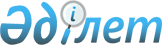 О внесении изменений и дополнений в решение областного маслихата N 22/3 от 24 декабря 2002 года "Об областном бюджете на 2003 год"
					
			Утративший силу
			
			
		
					Решение Северо-Казахстанского маслихата от 8 августа 2003 года N 27/2. Зарегистрировано Управлением юстиции Северо-Казахстанской области 28 августа 2003 года за N 1000. Утратило силу - решением маслихата Северо-Казахстанской области от 23 июля 2010 года N 27/10

      Сноска. Утратило силу - решением маслихата Северо-Казахстанской области от 23.07.2010 г. N 27/10

      В соответствии с Законами Республики Казахстан "О бюджетной системе" от 1 апреля 1999 года N 357-1 с учетом последних изменений и дополнений от 7 декабря 2001 года N 261, "О местном государственном управлении в Республике Казахстан" от 23 января 2001 года внести в решение областного маслихата N 22/3  от 24 декабря 2002 годa "Об областном бюджете на 2003 год" с учетом его уточнения решением областного маслихата N 23/1 от 13 февраля 2003 года "О внесении изменений и дополнений в решение областного маслихата N 22/3 от 24 декабря 2002 года "Об областном бюджете на 2003 год", N 26/3 от 13 июня 2003 года "О внесении изменений и дополнений в решение областного маслихата N 22/3 от 24 декабря 2002 года "Об областном бюджете на 2003 год" следующие изменения и дополнения: 

      1. В пункте 1: 

      раздел а): 

      цифру "11 979 094" заменить цифрой "12 148 894"; 

      цифру "4 035 286" заменить цифрой "4 275 086"; 

      раздел б): 

      цифру "12 156 369" заменить цифрой "12 326 169"; 

      цифру "11 133 369" заменить цифрой "11 303 169". 

      2. В пункте 8: 

      цифру "98 758" заменить цифрой "84 435"; 

      цифру "83 758" заменить цифрой "69 435"; 

      3. В пункте 9:  

      цифру "5 633 469" заменить цифрой "5 691 669"; 

      цифру "499 743" заменить цифрой "509 743"; 

      цифру "338 198" заменить цифрой "361 198"; 

      цифру "247 478" заменить цифрой "250 478"; 

      цифру "479 110" заменить цифрой "501 310". 

      4. Приложение 1, 4, 5 к указанному решению изложить в новой редакции (прилагается). 

      5. Настоящее решение вступает в силу со дня подписания. 

 

        Председатель сессии областного Маслихата 

      Секретарь областного Маслихата 

Приложение 1            

к решению сессии областного    

маслихата N 27/2 от 8 августа 2003 года 

"О внесении изменений и дополнений в 

решение областного маслихата N 22/3 

от 24 декабря 2002 года "Об областном 

бюджете на 2003 год"      Северо-Казахстанский областной бюджет на 2003 год  I. Поступления                        II.Расходы 

     Приложение 4 

к решению сессии областного 

маслихата N 27/2 от 8 августа 2003 года 

"О внесении изменений и дополнений в 

решение областного маслихата N 22/3 

от 24 декабря 2002 года "Об областном 

бюджете на 2003 год"        Перечень текущих бюджетных программ областного 

бюджета на 2003 год 

Приложение 5 

к решению сессии областного 

маслихата N 27/2 от 8 августа 2003 года 

"О внесении изменений и дополнений в 

решение областного маслихата N 22/3 

от 24 декабря 2002 года "Об областном 

бюджете на 2003 год"  Перечень бюджетных программ развития 

областного бюджета на 2003 год 
					© 2012. РГП на ПХВ «Институт законодательства и правовой информации Республики Казахстан» Министерства юстиции Республики Казахстан
				Категория Класс Подкласс Специфика Наименование Сумма 

тыс.тенге 1 2 3 4 5 6 Поступления 12 148 894 Доходы 4 275 086 1 Налоговые поступления 4 254 558 3 Социальный налог 4 020 712 1 Социальный налог  4 020 712 1 Социальный налог  4 020 712 5 Внутренние налоги на товары, работы и услуги 233 846 3 Поступления за использование природных и других ресурсов 233 846 16 Плата за загрязнение окружающей среды 233 846 2 Неналоговые поступления 13 728 1 Доходы от предпринимательской деятельности и собственности 2 500 2 Неналоговые поступления от юридических лиц и финансовых учреждений  2 500 29 Поступления от аренды имущества коммунальной собственности 2 500 3 Поступления по штрафам и санкциям   3 383 1 Поступления по штрафам и санкциям 3 383 10 Штрафы за нарушение законодательства об охране окружающей среды   3 383 4 Вознаграждения (интересы) по кредитам 830 8 Вознаграждения (интересы) по кредитам, выданным из местного бюджета юридическим лицам 830 1 Вознаграждения (интересы) по кредитам, выданным для  развития малого предпринимательства 450 3 Вознаграждения (интересы) по кредитам, выданным для поддержки и развития отраслей экономики 380 5 Прочие неналоговые поступления   7 015 1 Прочие неналоговые поступления   7 015 5 Cредства, полученные от природопользователей по искам о возмещении вреда, средства от реализации конфискованных орудий охоты и рыболовства, незаконно добытой продукции 7 015 3 Доходы от операций с капиталом 6 800 1 Продажа основного капитала 6 800 1 Продажа основного капитала 6 800 3 Поступления от продажи имущества, закрепленного за государственными учреждениями, финансируемыми из местного бюджета 6 800 4 Получаемые официальные трансферты 6 759 325 2 Трансферты из вышестоящих органов государственного управления     6 759 325 1 Трансферты из республиканского бюджета 6 759 325 1 Текущие 215 872 2 Капитальные 337 904 3 Субвенции 6 205 549 5 Возврат кредитов  1 099 483 1 Возврат внутренних кредитов 1 099 483 6 Возврат кредитов, выданных из местного бюджета юридическим лицам             1 099 483 2 Возврат кредитов, выданных для развития малого предпринимательства 45 000 3 Возврат кредитов, выданных сельхозтоваропроизводителям 1 016 483 4 Возврат кредитов, выданных для поддержки развития отраслей экономики  38 000 6 Общее финансирование 15 000 3 Прочее финансирование 15 000 1 Поступления от приватизации объектов  государственной собственности 15 000 2 Поступления от приватизации объектов коммунальной собственности 15 000 Функциональная группа Подфункция Учреждение Программа Наименование Сумма 

тыс.тенге 1 2 3 4 А В II. Расходы 12 326 169 Затраты 11 303 169 1 Государственные услуги общего характера 279 041 1 Представительные, исполнительные и другие органы, выполняющие общие функции государственного управления 148 246 103 Аппарат маслихата 10 281 2 Административные затраты на местном уровне 8 685 30 Депутатская деятельность  1 296 31 Укрепление материально-технической базы аппарата маслихата 300 105 Аппарат акима 137 965 2 Административные затраты на местном уровне 97 965 50 Капитальный ремонт административных зданий аппарата акима 30 000 74 Укрепление материально-технической базы аппарата акима 10 000 2 Финансовая деятельность 130 795 105 Аппарат акима 15 626 41 Организация и обеспечение работы по выдаче разовых талонов 15 626 259 Исполнительный орган коммунальной собственности, финансируемый из местного бюджета  22 710 2 Административные расходы на местном уровне 11 220 30 Организация приватизации коммунальной собственности 1 500 70 Укрепление материально-технической базы исполнительных органов коммунальной собственности 9 990 260 Исполнительный орган финансов, финансируемый из местного бюджета  92 459 2 Административные расходы на местном уровне 89 570 70 Укрепление материально-технической базы исполнительных органов финансов 2 889 2 Оборона 295 618 1 Военные нужды 13 237 105 Аппарат акима 13 237 63 Мероприятия по приписке и призыву на военную службу  13 237 2 Организация работы по чрезвычайным ситуациям 282 381 105 Аппарат акима 282 381 31 Мероприятия по мобилизационной подготовке на местном уровне 26 533 32 Ликвидация чрезвычайных ситуаций на местном уровне 253 841 62 Укрепление материально-технической базы организаций по чрезвычайным ситуациям 2 007 3 Общественный порядок и безопасность 241 438 1 Правоохранительная деятельность 241 262 251 Исполнительный орган внутренних дел, финансируемый из местного бюджета 241 262 2 Административные расходы на местном уровне 198 855 30 Охрана общественного порядка и обеспечение общественной безопасности на местном уровне 18 464 40 Капитальный ремонт объектов органов внутренних дел 5 743 70 Укрепление материально-технической базы органов внутренних дел 18 200 5 Деятельность по обеспечению безопасности личности, общества и государства 176 251 Исполнительный орган внутренних дел, финансируемый из местного бюджета 176 33 Мероприятия по предупреждению и пресечению  проявлений терроризма и экстремизма  176 4 Образование 871 808 2 Начальное общее, основное общее, среднее общее образование 653 015 263 Исполнительный орган образования, культуры, спорта и туризма, финансируемый из местного бюджета 653 015 20 Общеобразовательное обучение на местном уровне 435 689 32 Информатизация системы среднего образования на местном уровне 1 790 37 Приобретение и доставка учебников для обновления библиотечных фондов госучреждений среднего образования 145 924 61 Реализация программ дополнительного образования для детей и юношества на местном уровне  42 329 62 Проведение школьных олимпиад на местном уровне 450 66 Капитальный ремонт учреждений начального общего, среднего общего образования 23 003 72 Укрепление материально-технической базы учреждений  начального общего, основного общего, среднего общего образования 3 830 3 Начальное профессиональное образование 57 858 263 Исполнительный орган образования, культуры, спорта и туризма, финансируемый из местного бюджета 57 858 31 Начальное профессиональное образование на местном уровне 56 858 74 Укрепление материально-технической базы учреждений начального профессионального образования 1 000 4 Среднее профессиональное образование 115 481 254 Исполнительный орган здравоохранения, финансируемый из местного бюджета 12 291 8 Подготовка специалистов со средним профессиональным образованием на местном уровне 12 291 263 Исполнительный орган образования, культуры, спорта и туризма, финансируемый из местного бюджета  103 190 8 Подготовка специалистов со средним профессиональным образованием на местном уровне   103 190 5 Дополнительное профессиональное образование 21 932 105 Аппарат акима 1 576 11 Повышение квалификации и переподготовка кадров на местном уровне  1 576 251 Исполнительный орган внутренних дел, финансируемый из местного бюджета 11 047 11 Повышение квалификации и переподготовка кадров на местном уровне 11 047 254 Исполнительный орган здравоохранения, финансируемый из местного бюджета 163 11 Повышение квалификации и переподготовка кадров на местном уровне 163 263 Исполнительный орган образования, культуры, спорта и туризма, финансируемый из местного бюджета  9 146 11 Повышение квалификации и переподготовка кадров на местном уровне 9 146 9 Прочие услуги в области образования 23 522 263 Исполнительный орган образования, культуры, спорта и туризма, финансируемый из местного бюджета  23 522 30 Капитальный ремонт прочих объектов образования на местном уровне  17 000 53 Строительство объектов образования на местном уровне 1 176 64 Укрепление материально-технической базы прочих организаций образования 5 346 5 Здравоохранение 1 223 377 1 Больницы широкого профиля 143 355 254 Исполнительный орган здравоохранения, финансируемый из местного бюджета 143 355 36 Оказание стационарной медицинской помощи населению на местном уровне 143 355 2 Охрана здоровья населения    450 732 254 Исполнительный орган здравоохранения, финансируемый из местного бюджета 450 732 31 Оказание медицинской помощи ВИЧ-инфицированным больным 15 963 33 Борьба с эпидемиями на местном уровне 3 182 34 Производство крови (заменителей) на местном уровне  33 343 39 Обеспечение санитарно-эпидемиологического благополучия 61 983 41 Пропаганда здорового образа жизни на местном уровне 2 161 45 Охрана материнства и детства 269 100 60 Проведение строительных работ по перебазированию онкологического диспансера Северо-Казахстанской области 65 000 3 Специализированная медицинская помощь 344 990 254 Исполнительный орган здравоохранения, финансируемый из местного бюджета 344 990 30 Оказание специализированной медицинской помощи больным, страдающим психическими расстройствами   91 136 32 Оказание специализированной медицинской помощи больным туберкулезом 123 886 47 Оказание специализированной медпомощи больным онкологическими заболеваниями 41 689 48 Оказание специализированной медпомощи больным алкоголизмом, наркоманией и  токсикоманией  65 373 49 Оказание специализированной медпомощи больным кожно-венерологическими заболеваниями  21 026 64 Строительство туберкулезных организаций и районной больницы 1 880 4 Поликлиники    62 854 254 Исполнительный орган здравоохранения, финансируемый из местного бюджета  62 854 54 Оказание первичной медико-санитарной помощи и специализированной амбулаторно-поликлинической помощи 62 854 5 Другие виды медицинской помощи 31 775 251 Исполнительный орган внутренних дел, финансируемый из местного бюджета 23 150 31 Оказание стационарной медицинской помощи военнослужащим, сотрудникам  правоохранительных органов, членам их семей 23 150 254 Исполнительный орган здравоохранения, финансируемый из местного бюджета 8 625 43 Оказание медицинской помощи населению в чрезвычайных ситуациях 8 625 9 Прочие услуги в области здравоохранения 189 671 254 Исполнительный орган здравоохранения, финансируемый из местного бюджета 189 671 2 Административные затраты на местном уровне 14 263 44 Централизованный закуп лекарственных средств 30 710 51 Организация сбора и анализа медико-статистической информации 3 015 52 Строительство объектов здравоохранения на местном уровне 106 55 Капитальный ремонт объектов здравоохранения, находящихся в коммунальной собственности 40 227 56 Укрепление материально-технической базы организаций здравоохранения 1 350 57 Централизованный закуп медицинского оборудования и санитарного транспорта  100 000 6 Социальное обеспечение и социальная помощь 1 120 597 1 Социальное обеспечение 789 187 258 Исполнительный орган труда и социальной защиты населения 757 597 31 Специальные государственные пособия 540 000 32 Социальное обеспечение, оказываемое через учреждения интернатского типа на местном уровне 217 597 263 Исполнительный орган образования, культуры, спорта и туризма, финансируемый из местного бюджета   31 590 33 Социальное обеспечение детей 27 890 68 Укрепление материально-технической базы организаций социального обеспечения детей 200 69 Капитальный ремонт организаций социального обеспечения детей 3 500 2 Социальная помощь 31 634 258 Исполнительный орган труда и социальной защиты населения  31 634 30 Программа занятости 6 051 51 Социальные выплаты отдельным категориям граждан по решению местных представительных органов 22 583 57 Социальная поддержка инвалидов на местном уровне 3 000 9 Прочие услуги в области социальной помощи 299 776 258 Исполнительный орган труда и социальной защиты населения  299 776 2 Административные затраты на местном уровне 19 635 35 Оплата услуг по зачислению, выплате и доставке пособий и других социальных выплат 3 463 40 Капитальный ремонт объектов социального обеспечения 4 508 53 Приобретение жилья семьям оралманов 269 520 70 Укрепление материально-технической базы исполнительных органов труда и социальной защиты населения 2 650 7 Жилищно-коммунальное хозяйство 23 800 1 Жилищное хозяйство 23 800 274 Исполнительный орган жилищно-коммунального, дорожного хозяйства и транспорта, финансируемый из местного бюджета 23 800 59 Обеспечение жильем особо нуждающихся лиц населения 23 800 8 Культура, спорт и информационное пространство 265 290 1 Деятельность в области культуры   94 889 263 Исполнительный орган образования, культуры, спорта и туризма, финансируемый из местного бюджета 94 889 41 Обеспечение культурного досуга населения на местном уровне 47 869 43 Проведение зрелищных мероприятий на местном уровне 30 477 44 Хранение историко-культурных ценностей на местном уровне 14 400 49 Капитальный ремонт объектов культуры 293 51 Укрепление материально-технической базы организаций культуры 1 850 2 Спорт и туризм 54 735 263 Исполнительный орган образования, культуры, спорта и туризма, финансируемый из местного бюджета  54 735 39 Проведение спортивных мероприятий на местном уровне 54 455 57 Мероприятия по туристической деятельности на местном уровне  280 3 Информационное пространство 91 207 261 Исполнительный орган управления архивами, финансируемый из местного бюджета 13 230 2 Административные затраты на местном уровне 2 480 30 Обеспечение сохранности архивного фонда, печатных изданий и их специальное использование на местном уровне 7 150 37 Капитальный ремонт архивов 3 600 263 Исполнительный орган образования, культуры, спорта и туризма, финансируемый из местного бюджета   35 289 45 Обеспечение общедоступности информации на местном уровне 18 898 59 Укрепление материально-технической базы библиотек 16 391 264 Исполнительный орган анализа общественных отношений и внутренней политики, финансируемый из местного бюджета   42 688 30 Проведение государственной политики через газеты и журналы на местном уровне 14 417 31 Проведение государственной информационной политики через телерадиовещание на местном уровне 25 872 39 Реализация государственной программы функционирования и развития языков на местном уровне      2 399 9 Прочие услуги по организации культуры, спорта и информационного пространства 24 459 264 Исполнительный орган анализа общественных отношений и внутренней политики, финансируемый из местного бюджета 24 459 2 Административные затраты на местном уровне 21 840 32 Проведение региональной молодежной политики 2 619 10 Сельское, водное, лесное, рыбное хозяйство и охрана окружающей среды  177 955 1 Сельское хозяйство 7 000 257 Исполнительный орган сельского хозяйства, финансируемый из местного бюджета 7 000 32 Выполнения работ по борьбе с вредителями и болезнями растений  7 000 3 Лесное хозяйство 118 949 257 Исполнительный орган сельского хозяйства, по охране лесов и животного мира, финансируемый из местного бюджета 118 949 44 Охрана лесов и животного мира 115 565 45 Материально-техническое 

оснащение учреждений по охране лесов и животного мира 3 384 5 Охрана окружающей среды 13 141 256 Исполнительный орган по природопользованию  и охране окружающей среды, финансируемый из местного бюджета 13 141 30 Проведение мероприятий по охране окружающей среды на местном уровне 13 141 9 Прочие услуги в области сельского,водного, лесного, рыбного хозяйства и охраны окружающей среды  38 865 105 Аппарат акима 0 36 Создание и обновление топографо-геодезических планов 0 257 Исполнительный орган сельского хозяйства, финансируемый из местного бюджета  38 865 2 Административные затраты на местном уровне 33 549 38 Проведение процедур банкротства сельскохозяйственных организаций, не находящихся в республиканской собственности 2 000 70 Укрепление материально-технической базы исполнительных органов сельского хозяйства, по охране лесов и животного мира 3 316 11 Промышленность и строительство 12 100 2 Строительство  12 100 273 Исполнительный орган инфроструктуры и строительства, финансируемый из местного бюджета 12 100 49 Разработка генеральных планов застройки населенных пунктов 12 100 12 Транспорт и связь 441 856 1 Автомобильный транспорт 430 356 274 Исполнительный орган жилищно-коммунального и дорожного хозяйства, финансируемый из местного бюджета   430 356 49 Строительство и реконструкция автомобильных дорог на местном уровне 100 000 50 Эксплуатация дорожной системы на местном уровне 330 356 4 Воздушный транспорт 11 500 274 Исполнительный орган жилищно-коммунального и дорожного хозяйства, финансируемый из местного бюджета  11 500 60 Субсидирование регулярных внутренних авиаперевозок по решению местных исполнительных органов  11 500 13 Прочие 658 620 3 Поддержка предпринимательской деятельности и защита конкуренции 4 500 272 Исполнительный орган экономики, поддержки малого и среднего бизнеса, финансируемый из местного бюджета 4 500 31 Организация поддержки малого предпринимательства на местном уровне 4 500 9 Прочие  654 120 105 Аппарат акима  162 082 44 Резерв местного исполнительного органа области, городов Астаны и Алматы по выполнению обязательств местных исполнительных органов по решениям судов 15 000 52 Резерв местного исполнительного органа области, городов Астаны и Алматы для ликвидации чрезвычайных ситуаций природного и техногенного характера  69 435 61 Представительские расходы 8 787 64 Взносы в уставной фонд коммунальных государственных предприятий 6 200 71 Участие регионов в мероприятиях республиканского значения 62 660 263 Исполнительный орган образования, культуры, спорта и туризма, финансируемый из местного бюджета 33 435 2 Административные расходы на местном уровне 31 344 34 Обеспечение учетными услугами 1 843 70 Укрепление материально-технической базы исполнительных органов образования, культуры, спорта, туризма и информационного пространства 248 272 Исполнительный орган экономики, поддержки малого и среднего бизнеса, финансируемый из местного бюджета 48 063 2 Административные расходы на местном уровне 45 423 70 Укрепление материально-технической базы исполнительных органов экономики, поддержки малого и среднего бизнеса, государственных закупок 2 640 273 Исполнительный орган инфраструктуры и строительства, финансируемый из местного бюджета  403 100 2 Административные затраты на местном уровне 16 950 31 Строительство объектов коммунальной собственности 230 736 32 Строительство и капитальный ремонт объектов, находящихся в коммунальной собственности местного исполнительного органа Жамбылской области, и жилых домов, пострадавших в результате землетрясения 87 500 36 Капитальный ремонт объектов коммунальной собственности 67 914 274 Исполнительный орган жилищно-коммунального и дорожного хозяйства, финансируемый из местного бюджета 7 440 2 Административные затраты на местном уровне 7 280 70 Укрепление материально-технической базы исполнительных органов жилищно-коммунального, дорожного хозяйства и транспорта 160 15 Официальные трансферты 5 691 669 1 Официальные трансферты 5 691 669 260 Исполнительный орган финансов, финансируемый из местного бюджета 5 691 669 35 Трансферты из областного бюджета, бюджетов городов Астаны и Алматы 5 691 669 Кредиты 1 023 000 13 Прочие 950 000 3 Поддержка предпринимательской деятельности и защита конкуренции 950 000 272 Исполнительный орган экономики, поддержки малого и среднего бизнеса, финансируемый из местного бюджета 950 000 83 Кредитование сельскохозяйственных товаропроизводителей на проведение весенне-полевых и уборочных работ 950 000 13 Прочие 73 000 3 Поддержка предпринимательской деятельности и защита конкуренции 53 000 272 Исполнительный орган экономики, поддержки малого и среднего бизнеса, финансируемый из местного бюджета 53 000 80 Кредитование для развития малого предпринимательства на местном уровне 53 000 9 Прочие 20 000 272 Исполнительный орган экономики, поддержки малого и среднего бизнеса, финансируемый из местного бюджета 20 000 81 Кредитование для поддержки и развития отраслей экономики 20 000 III. Дефицит (профицит) бюджета -177 275 IV. Финансирование дефицита (использования профицита) бюджета 177 275 Поступление 950 000 6 Общее финансирование  950 000 1 Внутреннее финансирование 950 000 6 Прочее внутреннее финансирование   950 000 1 Кредиты из республиканского бюджета 950 000 Погашение 950 000 16 Финансирование 950 000 1 Погашение основного долга 950 000 105 Аппарат акимов 950 000 55 Погашение долга местного исполнительного области 950 000 Функциональная группа Подфункция Учреждение Программа Наименование Сумма 

тыс.тенге 1 2 3 4 А В А. Текущие бюджетные программы 9 860 417 Затраты 9 860 417 1 Государственные услуги общего характера 225 862 1 Представительные, исполнительные и другие органы, выполняющие общие функции государственного управления 107 946 103 Аппарат маслихата 9 981 2 Административные затраты на местном уровне 8 685 30 Депутатская деятельность 1 296 105 Аппарат акима 97 965 2 Административные затраты на местном уровне 97 965 2 Финансовая деятельность 117 916 105 Аппарат акима 15 626 41 Организация и обеспечение работы по выдаче разовых талонов 15 626 259 Исполнительный орган коммунальной собственности, финансируемый из местного бюджета 11 220 2 Административные расходы на местном уровне 9 900 30 Организация приватизации коммунальной собственности 1 500 260 Исполнительный орган финансов, финансируемый из местного бюджета 89 570 2 Административные расходы на местном уровне 89 570 2 Оборона 293 611 1 Военные нужды 13 237 105 Аппарат акимов 13 237 63 Мероприятия по приписке и призыву на военную службу 13 237 2 Организация работы по чрезвычайным ситуациям 280 374 105 Аппарат акима 280 374 31 Мероприятия по мобилизационной подготовке на местном уровне 26 533 32 Ликвидация чрезвычайных ситуаций на местном уровне 253 841 3 Общественный порядок и безопасность 217 495 1 Правоохранительная деятельность 217 319 251 Исполнительный орган внутренних дел, финансируемый из местного бюджета 217 319 2 Административные затраты на местном уровне 198 855 30 Охрана общественного порядка и обеспечение общественной безопасности на местном уровне 18 464 5 Деятельность по обеспечению безопасности личности, общества и государства 176 251 Исполнительный орган внутренних дел, финансируемый из местного бюджета 176 33 Мероприятия по предупреждению и пресечению  проявлений терроризма и экстремизма 176 4 Образование 557 258 2 Начальное общее, основное общее, среднее общее образование 478 468 263 Исполнительный орган образования, культуры, спорта и туризма, финансируемый из местного бюджета  478 468 20 Общеобразовательное обучение на местном уровне 435 689 61 Реализация программ дополнительного образования для детей и юношества на местном уровне 42 329 62 Проведение школьных олимпиад на местном уровне 450 3 Начальное профессиональное образование 56 858 263 Исполнительный орган образования, культуры, спорта и туризма, финансируемый из местного бюджета 56 858 31 Начальное профессиональное образование на местном уровне 56 858 5 Дополнительное профессиональное образование 21 932 105 Аппарат акима 1 576 11 Повышение квалификации и переподготовка кадров на местном уровне 1 576 251 Исполнительный орган внутренних дел, финансируемый из местного бюджета 11 047 11 Повышение квалификации и переподготовка кадров на местном уровне 11 047 254 Исполнительный орган здравоохранения, финансируемый из местного бюджета 163 11 Повышение квалификации и переподготовка кадров на местном уровне 163 263 Исполнительный орган образования, культуры, спорта и туризма, финансируемый из местного бюджета  9 146 11 Повышение квалификации и переподготовка кадров на местном уровне 9 146 5 Здравоохранение 1 014 814 1 Больницы широкого профиля 143 355 254 Исполнительный орган здравоохранения, финансируемый из местного бюджета 143 355 36 Оказание стационарной медицинской помощи населению на местном уровне 143 355 2 Охрана здоровья населения 385 732 254 Исполнительный орган здравоохранения, финансируемый из местного бюджета 385 732 31 Оказание медицинской помощи ВИЧ-инфицированным больным 15 963 33 Борьба с эпидемиями на местном уровне 3 182 34 Производство крови (заменителей) на местном уровне 33 343 39 Обеспечение санитарно-эпидемиологического благополучия 61 983 41 Пропаганда здорового образа жизни на местном уровне 2 161 45 Охрана материнства и детства 269 100 3 Специализированная медицинская помощь 343 110 254 Исполнительный орган здравоохранения, финансируемый из местного бюджета  343 110 30 Оказание специализированной медицинской помощи больным, страдающим психическими расстройствами 91 136 32 Оказание специализированной медицинской помощи больным туберкулезом 123 886 47 Оказание специализированной медицинской помощи больным онкологическими заболеваниями 41 689 48 Оказание специализированной медицинской помощи больным алкоголизмом, наркоманией и токсикоманией 65 373 49 Оказание специализированной медицинской помощи больным кожно-венерологическими заболеваниями 21 026 4 Поликлиники 62 854 254 Исполнительный орган здравоохранения, финансируемый из местного бюджета 62 854 54 Оказание первичной медико-санитарной помощи и специализированной амбулаторно-поликлинической помощи  62 854 5 Другие виды медицинской помощи 31 775 251 Исполнительный орган внутренних дел, финансируемый из местного бюджета  23 150 31 Оказание стационарной медицинской помощи военнослужащим, сотрудникам  правоохранительных органов, членам их семей 23 150 254 Исполнительный орган здравоохранения, финансируемый из местного бюджета 8 625 43 Оказание медицинской помощи населению в чрезвычайных ситуациях 8 625 9 Прочие услуги в области здравоохранения 47 988 254 Исполнительный орган здравоохранения, финансируемый из местного бюджета 47 988 2 Административные расходы на местном уровне 14 263 44 Централизованный закуп лекарственных средств 30 710 51 Организация сбора и анализа медико-статистической информации 3 015 6 Социальное обеспечение и социальная помощь 840 219 1 Социальное обеспечение  785 487 258 Исполнительный орган труда и социальной защиты населения 757 597 31 Специальные государственные пособия 540 000 32 Социальное обеспечение, оказываемое через учреждения интернатского типа на местном уровне       217 597 263 Исполнительный орган образования, культуры, спорта и туризма, финансируемый из местного бюджета 27 890 33 Социальное обеспечение детей 27 890 2 Социальная помощь 31 634 258 Исполнительный орган труда и социальной защиты населения  31 634 30 Программа занятости   6 051 51 Социальные выплаты отдельным категориям граждан по решению местных представительных органов 22 583 57 Социальная поддержка инвалидов на местном уровне 3 000 9 Прочие услуги в области социальной помощи 23 098 258 Исполнительный орган труда и социальной защиты населения 23 098 2 Административные затраты на местном уровне 19 635 35 Оплата услуг по зачислению, выплате и доставке пособий и других социальных выплат 3 463 8 Культура, спорт и информационное пространство 243 156 1 Деятельность в области культуры 92 746 263 Исполнительный орган образования, культуры, спорта и туризма, финансируемый из местного бюджета 92 746 41 Обеспечение культурного досуга населения на местном уровне  47 869 43 Проведение зрелищных мероприятий на местном уровне 30 477 44 Хранение историко-культурных ценностей на местном уровне 14 400 2 Спорт и туризм 54 735 263 Исполнительный орган образования, культуры, спорта и туризма, финансируемый из местного бюджета 54 735 39 Проведение спортивных мероприятий на местном уровне 54 455 57 Мероприятия по туристической деятельности на местном уровне 280 3 Информационное пространство 71 216 261 Исполнительный орган управления архивами, финансируемый из местного бюджета 9 630 2 Административные затраты на местном уровне 2 480 30 Обеспечение сохранности архивного фонда, печатных изданий и их специальное использование на местном уровне 7 150 263 Исполнительный орган образования, культуры, спорта и туризма, финансируемый из местного бюджета 18 898 45 Обеспечение общедоступности информации на местном уровне 18 898 264 Исполнительный орган анализа общественных отношений и внутренней политики на местном уровне 42 688 30 Проведение государственной информационной политики через газеты и журналы на местном уровне 14 417 31 Проведение государственной информационной политики через телерадиовещание на местном уровне  25 872 39 Реализация государственной программы функционирования и развития языков на местном уровне 2 399 9 Прочие услуги по организации культуры, спорта и информационного пространства 24 459 264 Исполнительный орган анализа общественных отношений и внутренней политики на местном уровне 24 459 2 Административные затраты на местном уровне 21 619 32 Проведение региональной молодежной политики 2 619 10 Сельское, водное, лесное, рыбное хозяйство и охрана окружающей среды 171 255 1 Сельское хозяйство 7 000 257 Исполнительный орган сельского хозяйства, финансируемый из местного бюджета 7 000 32 Выполнения работ по борьбе с вредителями и болезнями растений 7 000 3 Лесное хозяйство 115 565 257 Исполнительный орган сельского хозяйства, по охране лесов и животного мира, финансируемый из местного бюджета 115 565 44 Охрана лесов и животного мира 115 565 5 Охрана окружающей среды 13 141 256 Исполнительный орган по природопользованию и охране окружающей среды финансируемый из местного бюджета 13 141 30 Проведение мероприятий по охране окружающей среды на местном уровне 13 141 9 Прочие услуги в области сельского, водного, лесного, рыбного хозяйства и охраны окружающей среды  35 549 257 Исполнительный орган сельского хозяйства, финансируемый из местного бюджета 35 549 2 Административные затраты на местном уровне 33 549 38 Проведение процедур банкротства сельскохозяйственных организаций, не находящихся в республиканской собственности 2 000 12 Транспорт и связь 341 856 1 Автомобильный транспорт 330 356 274 Исполнительный орган жилищно-коммунального и дорожного хозяйства, финансируемый из местного бюджета  330 356 50 Эксплуатация дорожной системы на местном уровне 330 356 4 Воздушный транспорт 11 500 274 Исполнительный орган жилищно-коммунального и дорожного хозяйства, финансируемый из местного бюджета 11 500 60 Субсидирование регулярных внутренних авиаперевозок по решению местных исполнительных органов  11 500 13 Прочие 263 222 3 Поддержка предпринимательской деятельности и защита конкуренции 4 500 272 Исполнительный орган экономики, поддержки малого и среднего бизнеса, финансируемый из местного бюджета   4 500 31 Организация поддержки малого предпринимательства на местном уровне 4 500 9 Прочие 258 722 105 Аппарат акима 155 882 44 Резерв местного исполнительного органа области, городов Астаны и Алматы по выполнению обязательств местных исполнительных органов по решениям судов 15 000 52 Резерв местного исполнительного органа области, городов Астаны и Алматы для ликвидации чрезвычайных ситуаций природного и техногенного характера 69 435 61 Представительские расходы 8 787 71 Участие регионов в мероприятиях республиканского значения  62 660 263 Исполнительный орган образования, культуры, спорта и туризма, финансируемый из местного бюджета 33 187 2 Административные расходы на местном уровне 31 344 34 Обеспечение учетными услугами 1 843 272 Исполнительный орган экономики, поддержки малого и среднего бизнеса, финансируемый из местного бюджета 45 423 2 Административные расходы на местном уровне 45 423 273 Исполнительный орган инфраструктуры и строительства, финансируемый из местного бюджета  16 950 2 Административные затраты на местном уровне 16 950 274 Исполнительный орган жилищно-коммунального и дорожного хозяйства, финансируемый из местного бюджета  7 280 2 Административные расходы на местном уровне 7 280 15 Официальные трансферты 5 691 669 1 Официальные трансферты 5 691 669 260 Исполнительный орган финансов, финансируемый из местного бюджета 5 691 669 35 Трансферты из областного бюджета, бюджетов городов Астаны и Алматы 5 691 669 III. Дефицит (профицит) бюджета -66 160 IV. Финансирование дефицита (использования профицита) бюджета 66 160 Использование остатков бюджетных средств на начало финансового года 66 160 Поступление 950 000 6 Общее финансирование 950 000 1 Внутреннее финансирование 950 000 6 Прочее внутреннее финансирование 950 000 1 Кредиты из республиканского бюджета 950 000 Погашение 950 000 16 Финансирование 950 000 1 Погашение основного долга 950 000 105 Аппарат акимов 950 000 55 Погашение долга местного исполнительного органа области 950 000 Функциональная группа Подфункция Учреждение Программа Наименование Сумма 

тыс.тенге 1 2 3 4 А В Б.  Бюджетные программы развития 2 465 752 Затраты 1 442 752 1 Государственные услуги общего характера 53 179 1 Представительные, исполнительные и другие органы, выполняющие общие функции государственного управления 53 179 103 Аппарат маслихата 300 31 Укрепление материально-технической базы аппарата маслихата 300 105 Аппарат акима 40 000 50 Капитальный ремонт административных зданий аппарата акима 30 000 74 Укрепление материально-технической базы аппарата акима 10 000 259 Исполнительный орган коммунальной собственности, финансируемый из местного бюджета 9 990 70 Укрепление материально-технической базы исполнительных органов коммунальной собственности 9 990 260 Исполнительный орган финансов, финансируемый из местного бюджета 2 889 70 Укрепление материально-технической базы исполнительных органов финансов    2 889 2 Оборона 2 007 2 Организация работы по чрезвычайным ситуациям 2 007 105 Аппарат акима 2 007 62 Укрепление материально-технической базы организаций по чрезвычайным ситуациям 2 007 3 Общественный порядок и безопасность 23 943 1 Правоохранительная деятельность 23 943 251 Укрепление материально-технической базы органов внутренних дел 23 943 40 Капитальный ремонт объектов внутренних дел 5 743 70 Укрепление материально-технической базы органов внутренних дел 18 200 4 Образование 314 550 2 Начальное общее, основное общее, среднее общее образование 174 547 263 Исполнительный орган образования, культуры, спорта и туризма, финансируемый из местного бюджета 147 547 32 Информатизация системы среднего образования на местном уровне 1 790 37 Приобретение и доставка учебников для обновления библиотечных фондов госучреждений среднего образования 145 924 66 Капитальный ремонт учреждений начального общего, среднего общего образования 23 003 72 Укрепление материально-технической базы учреждений  начального общего, основного общего, среднего общего образования 3 830 3 Начальное профессиональное образование 1 000 263 Исполнительный орган образования, культуры, спорта и туризма, финансируемый из местного бюджета 1 000 74 Укрепление материально-технической базы учреждений начального профессионального образования 1 000 4 Среднее профессиональные образование 115 481 254 Исполнительный орган здравоохранения, финансируемый из местного бюджета 12 291 8 Подготовка специалистов со средним профессиональным образованием на местном уровне 12 291 263 Исполнительный орган образования, культуры, спорта и туризма, финансируемый из местного бюджета 103 190 8 Подготовка специалистов со средним профессиональным образованием на местном уровне 103 190 9 Прочие услуги в области образования 23 522 263 Исполнительный орган образования, культуры, спорта и туризма, финансируемый из местного бюджета 23 522 30 Капитальный ремонт прочих объектов образования на местном уровне 17 000 53 Строительство объектов образования на местном уровне 1 176 64 Укрепление материально-технической базы прочих организаций образования 5 346 5 Здравоохранение 208 563 2 Охрана здоровья населения 65 000 254 Исполнительный орган здравоохранения, финансируемый из местного бюджета  65 000 60 Проведение строительных работ по перебазированию онкологического диспансера Северо-Казахстанской области 65 000 3 Специализированная медицинская помощь 1 880 254 Исполнительный орган здравоохранения, финансируемый из местного бюджета  1 880 64 Строительство туберкулезных организаций и районной больницы 1 880 9 Прочие услуги в области здравоохранения 141 683 254 Исполнительный орган здравоохранения, финансируемый из местного бюджета 141 683 52 Строительство объектов здравоохранения на местном уровне 106 55 Капитальный ремонт объектов здравоохранения, находящихся в коммунальной собственности 40 227 56 Укрепление материально-технической базы организаций здравоохранения 1 350 57 Централизованный закуп медицинского оборудования и санитарного транспорта 100 000 6 Социальное обеспечение и социальная помощь 280 378 1 Социальное обеспечение 3 700 263 Исполнительный орган образования, культуры, спорта и туризма, финансируемый из местного бюджета 3 700 68 Укрепление материально-технической базы организаций социального обеспечения детей 200 69 Капитальный ремонт организаций социального обеспечения 3 500 9 Прочие услуги в области социальной помощи 276 678 258 Исполнительный орган труда и социальной защиты населения 276 678 40 Капитальный ремонт объектов социального обеспечения 4 508 53 Приобретение жилья семьям оралманов 269 520 70 Укрепление материально-технической базы исполнительных органов труда и социальной защиты населения 2 650 7 Жилищно-коммунальное хозяйство 23 800 1 Жилищное хозяйство 23 800 274 Исполнительный орган жилищно-коммунального, дорожного движения и транспорта, финансируемый из местного бюджета 23 800 59 Обеспечение жильем особо нуждающихся лиц населения 23 800 8 Культура, спорт и информационное пространство 22 134 1 Деятельность в области культуры 2 143 263 Исполнительный орган образования, культуры, спорта и туризма, финансируемый из местного бюджета 2 143 49 Капитальный ремонт объектов культуры 293 51 Укрепление материально-технической базы организаций культуры 1 850 3 Информационное пространство 19 991 261 Исполнительный орган управления архивами, финансируемый из местного бюджета 3 600 37 Капитальный ремонт архивов 3 600 263 Исполнительный орган образования, культуры, спорта и туризма, финансируемый из местного бюджета 16 391 59 Укрепление материально-технической базы библиотек 16 391 10 Сельское, водное, лесное, рыбное хозяйство и охрана окружающей среды 6 700 3 Лесное хозяйство 3 384 257 Исполнительный орган сельского хозяйства, по охране лесов и животного мира, финансируемый из местного бюджета 3 384 45 Материально-техническое оснащение учреждений по охране лесов и животного мира 3 384 9 Прочие услуги сельского, водного, лесного, рыбного хозяйства и охраны окружающей среды 3 316 105 Аппарат акима 0 36 Создание и обновление топографо-геодезических планов 0 257 Исполнительный орган сельского хозяйства, по охране лесов и животного мира, финансируемый из местного бюджета 3 316 70 Укрепление материально-технической базы исполнительных органов сельского хозяйства, по охране лесов и животного мира 3 316 11 Промышленность и строительство 12 100 2 Строительство 12 100 273 Исполнительный орган инфроструктуры и строительства, финансируемый из местного бюджета 12 100 49 Разработка генеральных планов застройки населенных пунктов 12 300 12 Транспорт и связь 100 000 1 Автомобильный транспорт 100 000 274 Исполнительный орган жилищно-коммунального,  дорожного хозяйства и транспорта,  финансируемый из местного бюджета 100 000 49 Строительство и реконструкция автомобильных дорог на местном уровне 100 000 13 Прочие 395 398 9 Прочие 395 398 105 Аппарат акима 6 200 64 Взносы в уставной фонд коммунальных государственных предприятий 6 200 263 Исполнительный орган образования, культуры, спорта и туризма,  финансируемый из местного бюджета 248 70 Укрепление материально-технической базы исполнительных органов образования, культуры, спорта, туризма и информационного пространства 248 272 Исполнительный орган экономики, поддержки малого и среднего бизнеса, государственных  закупок, финансируемый из местного бюджета 2 640 70 Укрепление материально-технической базы исполнительных органов экономики, поддержки малого и среднего бизнеса, государственных закупок 2 640 273 Исполнительный орган инфраструктуры и строительства, финансируемый из местного бюджета 386 150 31 Строительство объектов коммунальной собственности 230 736 32 Строительство и капитальный ремонт объектов, находящихся в коммунальной собственности местного исполнительного органа Жамбылской области, жилых домов, пострадавших в результате землетрясения 87 500 36 Капитальный ремонт объектов коммунальной собственности 67 914 274 Исполнительный орган жилищно-коммунального, дорожного хозяйства и транспорта, финансируемый из местного бюджета 160 70 Укрепление материально-технической базы исполнительных органов жилищно-коммунального, дорожного хозяйства и транспорта 160 Кредиты 1 023 000 10 Сельское, водное, лесное, рыбное хозяйство и охрана окружающей среды 950 000 1 Сельское хозяйство    950 000 257 Исполнительный орган сельского хозяйства, по охране лесов и животного мира, финансируемый из местного бюджета 950 000 83 Кредитование сельскохозяйственных товаропроизводителей на проведение весенне-полевых работ 950 000 13 Прочие 73 000 3 Поддержка предпринимательской деятельности и защита конкуренции 53 000 272 Исполнительный орган экономики, поддержки малого и среднего бизнеса, финансируемый из местного бюджета 53 000 80 Кредитование для развития малого предпринимательства на местном уровне 53 000 9 Прочие 20 000 272 Исполнительный орган экономики, поддержки малого и среднего бизнеса, финансируемый из местного бюджета 20 000 81 Кредитование для поддержки и развития отраслей экономики 20 000 III. Дефицит (профицит) бюджета -111 115 IV. Финансирование дефицита (использования профицита) бюджета 111 115 Использование остатков бюджетных средств на начало финансового года 111 115 